20.04.20  гр 44 Инженерная графика    препод Шарина Г.А.Предыдущее задание завершить!!!Данные для построения и расчетов взять с образцаТема: Чертеж болтового соединенияЦель: познакомиться и закрепить знания по разделу РАЗЪЕМНЫЕ соединения (резьбовые)Ход выполненияСмотрим видеороликhttps://www.youtube.com/watch?v=VC_4rlRmVvcБолтовое соединение   ( эскиз)
Диаметр болта 18
Толщина деталей 20 мм и 30 мм
Выполнить чертеж болтового соединенияОбразец!!!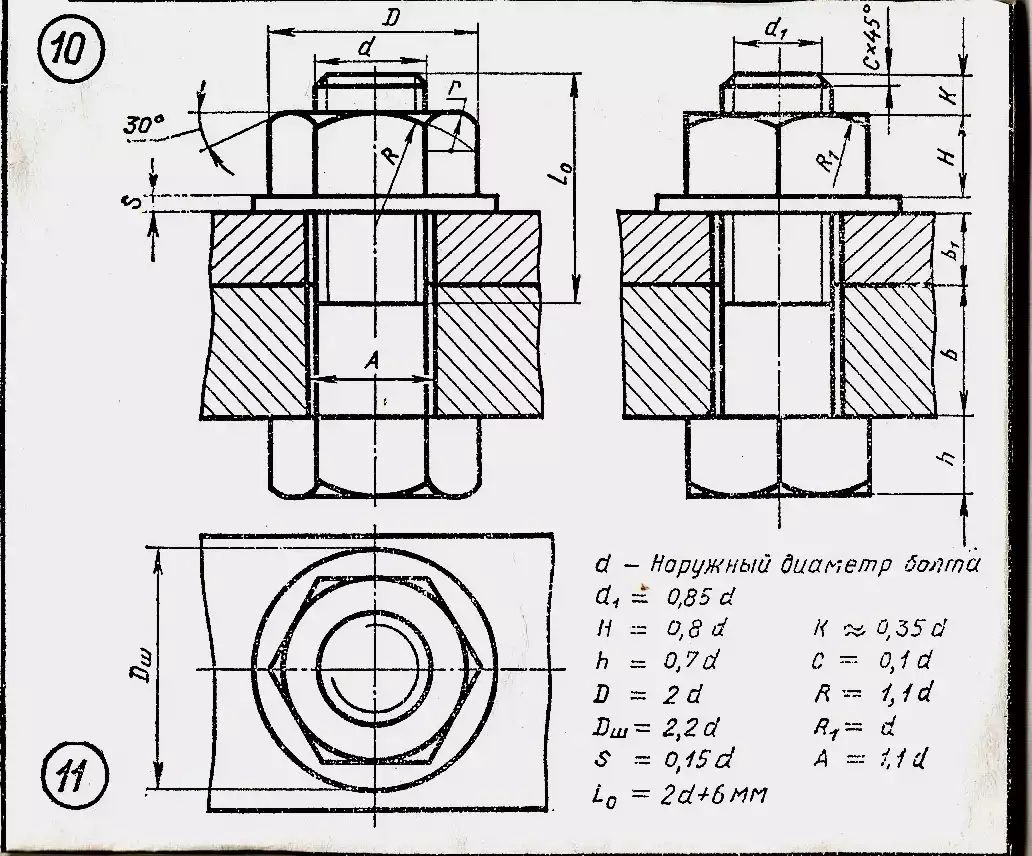 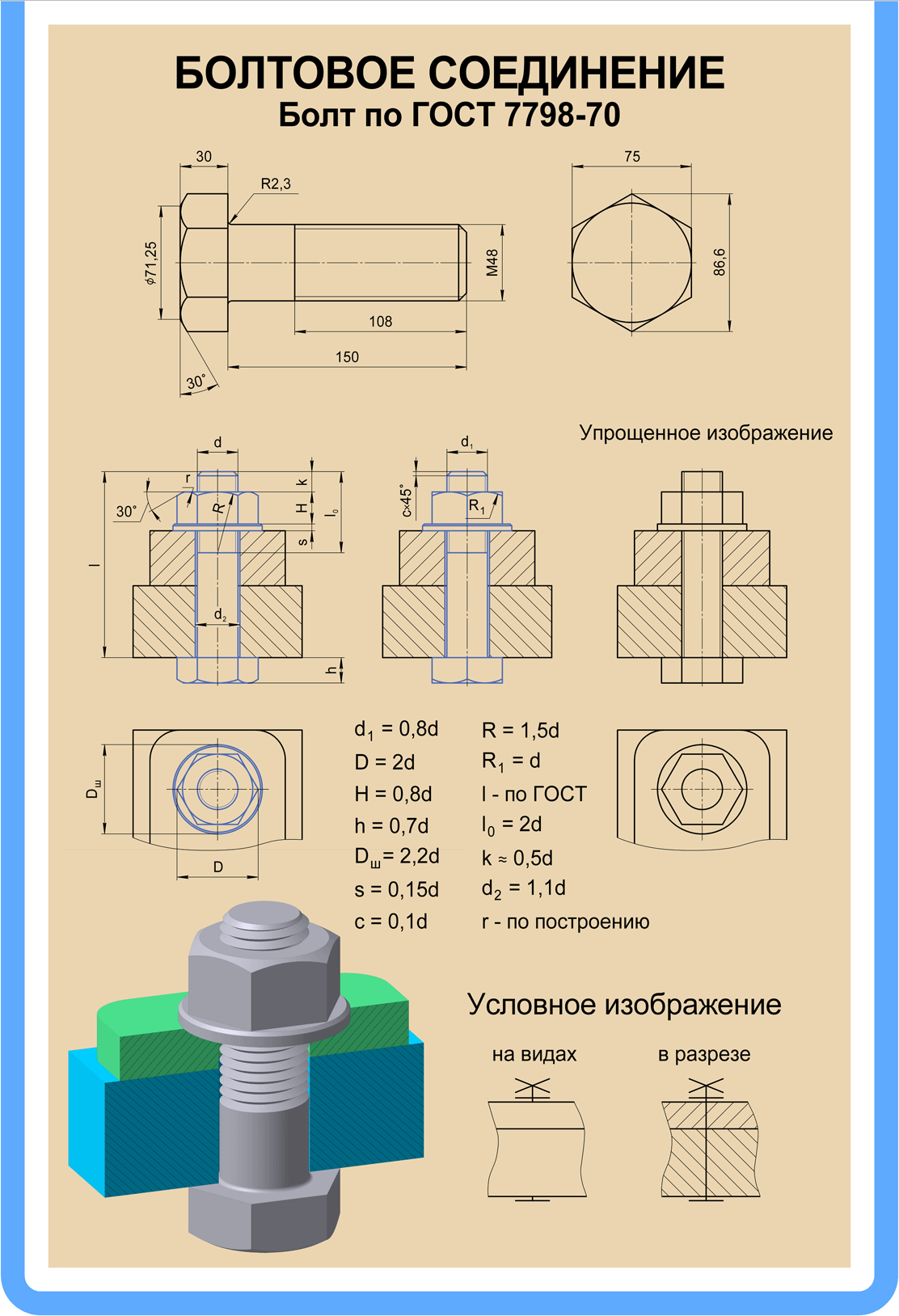 № п/пФ.И.О.1\2 в и р1\4вырезасеченияТест1Тест2Болт соед1Айдагулов Владислав Дмитриевич 2Белозеров Дмитрий Сергеевич 5544453Богданов Иван Сергеевич4544544Батов Егор Сергеевич 34455Веселков Максим Денисович456Гладких Владислав Анатольевич4447Дроздов Глеб Сергеевич8Дурыманов Дмитрий Олегович 3334449Зайцев Денис Евгеньевич444410Кузнецов Дмитрий Алексеевич11Крылов Михаил Владимирович12Карпов Дмитрий Евгеньевич 313Леликов Артем Евгеньевич 14Нурматов Руслан Кахрамонович435315Проскуряков Александр Валерьевич 444416Первушин Данил Юрьевич417Попушин Влас Игоревич 3318Палкин Максим Михайлович 19Поташев Роман Евгеньевич20Перевозников Никита Сергеевич 21Сафонов Алексей Сергеевич 4422Тетерин Даниил Эдуардович23Яковец Александр Дмитриевич455555